The Wright Brothersi-pod touch activity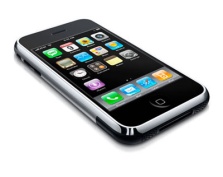 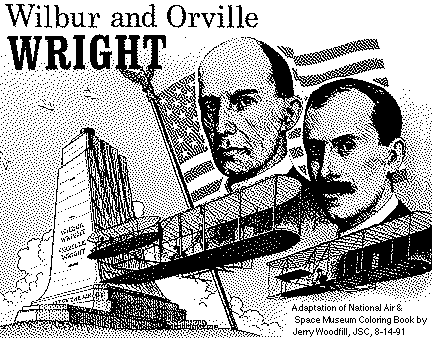 Mapping Skills Find the location (street address) where the Wright Brothers lived in Dayton, Ohio.  __________________________________Find the location (physical address) of the Wright Brothers Memorial in Kitty Hawk, North Carolina  ________________________________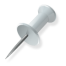 Drop a pin in both locations.        Dayton, Ohio            Kitty Hawk, N.C.  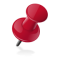 How many miles did the brothers have to travel from their home in Ohio to North Carolina?  __________________________How many travel hours would that take in a car today?  __________________________How long would it take if you walked that distance?  __________________________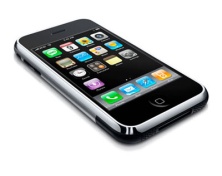 Weather and CalculatorWhat is the temperature in Dayton, Ohio today?  _________________What is the temperature in Kitty Hawk, North Carolina today? ________________What is the weekly average (mean) temperature for this week in Dayton? __________________What is the weekly average (mean) temperature for this week in Kitty Hawk?  __________________What is the median temperature for this week in Dayton, Ohio? ____________What is the median temperature for this week in Kitty Hawk, North Carolina? _________________What is the range of the temperature in Dayton this week? _________________What is the range of the temperature in Kitty Hawk this week? ______________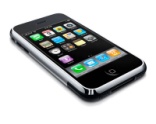 Photos (Camera) and SafariFind the following pictures and save them in Photos as a slideshow:  Picture of Wilbur as a child and then as a manPicture of Orville as a child and then as a manPicture of their home place in Dayton, OhioPicture of their bicycle shopPicture of their sister KatherinePicture of their first gliderPicture of their first flightPicture of  their cabins in Kitty HawkPicture of  Wright MonumentYour choice of picture. Notes – Write at least 10 facts you have learned about the Wright Brothers from this activity.  Be sure to add you citations at the bottom of your notes page.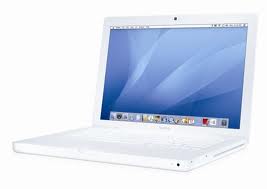 Email me your notes page   altaallen@gaggle.net Both of you will need to email your very own document.Use your computer and go to the following site to create a biography:http://www.nasm.si.edu/wrightbrothers/classroomActivities/4-7_intro.cfm          You can search it from Google by searching the term:  Wright Brothers Biography: An Illustrated BiographyWhen finished:You will have to highlight the entire page and copy it.Then open up a Microsoft Word and paste it into the word document.Save your biography on your computer as:1st Student Name and 2nd Student Name Wright Brothers BiographyDrag it from the desktop and put it in the ALLEN folder.